СОВЕТ  ДЕПУТАТОВСЕЛЬСКОГО  ПОСЕЛЕНИЯ  СРЕДНЕМАТРЕНСКИЙ  СЕЛЬСОВЕТ Добринского муниципального районаЛипецкой области 66-я сессия V-го созываРЕШЕНИЕ23.10.2019г.                     с.Средняя Матренка                                № 202-рсОб избрании главы сельского поселения  Среднематренский сельсовет Добринского муниципального районаЛипецкой области  Российской Федерации	Рассмотрев протокол итогового заседания конкурсной комиссии по проведению конкурса по отбору на должность главы сельского поселения Среднематренский сельсовет Добринского муниципального района Липецкой области Российской Федерации от 21.10.2019 №3 (прилагается), учитывая результаты голосования по избранию главы сельского поселения Среднематренский сельсовет Добринского муниципального района Липецкой области Российской Федерации, руководствуясь Федеральным законом от 06.10.2003 №131-ФЗ «Об общих принципах организации местного самоуправления в Российской Федерации, Законом Липецкой области от 02.10.2014 №322-ОЗ «О некоторых вопросах местного самоуправления в Липецкой области», ст.35 Устава сельского поселения Среднематренский сельсовет, Порядком проведения конкурса по отбору кандидатур на должность главы сельского поселения Среднематренский сельсовет Добринского муниципального района Липецкой области Российской Федерации, Совет депутатов сельского поселения Среднематренский сельсовет	РЕШИЛ:	1.Избрать главой сельского поселения Добринский Среднематренский сельсовет Добринского муниципального района Липецкой области Российской Федерации Гущину Нину Александровну.	2.Опубликовать настоящее решение в районной газете «Добринские вести».	3.Настоящее решение вступает в силу со дня его принятия.Председатель Совета депутатовсельского поселенияСреднематренскийсельсовет                                                       М.М.Глотова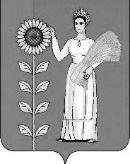 